精神健康管理彩虹量度工具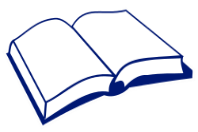 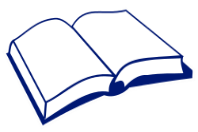 低抗逆力在困境中迅速復原的能力當遇到困難時，我會停滯和不想做任何事。當遇到不順心的事，我會埋怨自己及其他人。我不喜歡作新嘗試，免得事情出錯。外在控制相信自己能控制生命中發生的事情的程度我相信自己生命中發生的事情都是由其他人控制。我被不公平地對待。我的付出沒有得到別人的回報。低自我效能對自己有能力完成任務、達成目標及取得成功的信念我放棄。我不擅長。我的學習能力及作為都有限。我不喜歡嘗試，免得失敗。高焦慮感到憂慮、恐懼或緊張我經常擔心會發生不好的事情。我腦海不斷湧現憂慮。我的胃部被捏緊。高抗逆力在困境中迅速復原的能力當事情變得困難時，我會回想過往的成功經驗，並以正面的態度跨出去。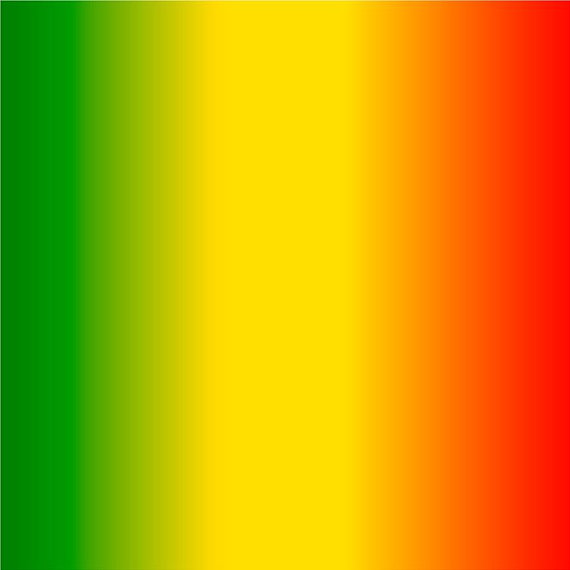 如果遇到不順心的事，我會尋找解決辦法和想像成功的時刻。內在控制相信自己能控制生命中發生的事情的程度如果我努力，我能夠成功。如果遇到不順心的事，我能夠決定如何正確處理。我掌控自己思考及行動的方式。高自我效能對自己有能力完成任務、達成目標及取得成功的信念我持續努力。我可以成功克服困難。我能做「大事」。低焦慮感到憂慮、恐懼或緊張我喜歡嘗試新事物，及結交新朋友。我花很多時間去思考令自己開心的事情。我的身體感到放鬆及平靜。